Publicado en Toledo el 15/06/2022 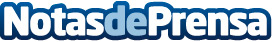 Emcesa apuesta por las barbacoas saludablesEmcesa dispone de un amplio catálogo de productos saludables perfectos para una barbacoa como sus morcillas de arroz, chorizo, hamburguesas o longaniza con menos contenido en grasa y con un alto contenido en omega-3Datos de contacto:Mari Carmen Martínez917217929Nota de prensa publicada en: https://www.notasdeprensa.es/emcesa-apuesta-por-las-barbacoas-saludables_1 Categorias: Nacional Gastronomía Restauración Consumo http://www.notasdeprensa.es